Title Slide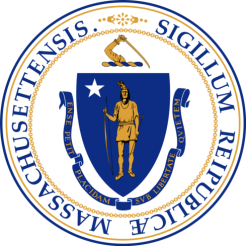 Duals Demonstration 2.0
Listening Session #3Executive Office of Health & Human ServicesMassHealthOne Care and Senior Care Options (SCO)August 20, 2018DRAFT – FOR POLICY DEVELOPMENT PURPOSES ONLYSlide 1This footnote appears on slides 1-20: 
“draft – for policy development purposes only”AgendaUpdatesPassive enrollmentContinuity of CareSpecial Election Periods/Fixed Enrollment PeriodsEnrollment ChurnHCBS Waiver Participant Access to Integrated Care in the FutureNext StepsSlide 2Updates – Status and TimelineRequest for Information on High Utilizers - May 25, 2018Draft Concept Paper - June 13, 2018One Care Implementation Council/MassHealth Duals Demonstration 2.0 Meeting - June 14, 2018Listening Session #1 - July 27, 2018Listening Session #2 - August 7, 2018Listening Session #3 - August 20, 2018: (Note: this session is highlighted with a red box around it)Passive enrollmentContinuity of careSpecial Election Periods/Fixed Enrollment PeriodsEnrollment churnHCBS Waiver participant access to integrated care in the futureOne Care Plan Procurement Release August 2018 (tentative)Slide 3Anticipated Procurement Timeline for One Care PlansSlide 4Passive Enrollment – BackgroundOverview:Enrollment in both One Care and SCO is voluntaryEnrollment is monthly (changes are effective the first day of the next month)Members can opt out from passive enrollment at any time – if members opt out of One Care they will not be passively enrolled during the current DemonstrationPassive enrollment is used to add predictability for plan enrollment volume; planned enrollment increases may also create incentives for providers to join plan networksMassHealth makes plan assignments based on the member’s provider relationships, starting with their PCPOutreach:MassHealth sends 60-day and 30-day notices to members being passively enrolled. Plans may outreach to passively enrolled individuals before the enrollment effective date:One Care plans are required to send welcome packets 30 days before enrollment; may assess 20 days before enrollmentSCO contractors were able to outreach for orientation and assessment 60 days before enrollmentSlide 5Passive Enrollment – Draft Concept Paper CommentsGeneral support for passive enrollmentSome stakeholders expressed the view that specific considerations should be applied in selecting groups of MassHealth members for passive enrollmentConsiderations:Reconsider passive enrollment for members who previously opted out in the current Demonstration – particularly early onPrioritize continuity of significant enrollee-provider relationshipsAssure strong member protections are in placeAdopt One Care’s policy of data sharing during passive enrollment for SCOAllow for pre-enrollment member education and outreach that includes all of the member’s possible options, including PACE and HCBS Waivers (if applicable)Slide 6Passive Enrollment – Discussion QuestionsHow can MassHealth encourage collaboration between providers and plans to better leverage passive enrollment for different populations (i.e. all or some of a provider’s eligible members)?What strategies would improve the passive enrollment process in One Care and SCO?For Members?For Plans?For Providers?How should MassHealth consider prioritizing relationships between PCPs and other medical specialists, behavioral health, or LTSS providers when making plan assignments? At what point should plans be able to approach members in the passive enrollment process? (Possible range: 20 - 60 days prior to enrollment)Slide 7Continuity of Care – BackgroundPolicy:Continuity of Care continues until each members’ care plan is complete and protects enrollees’ provider relationships, services, and prior authorizations during their assessment and care planning processesOne Care assessments are required within 90 days of enrollment; continuity of care continues until their care plan is completeSCO assessments are required within 30 days of enrollmentWhen members are passively enrolled in SCO, like in PCDI and One Care, continuity of care continues for 90 daysAllows for transition planning and connections with network providers, if neededData Sharing:In One Care, MassHealth shares claims history with plans for new enrolleesOne Care plans may access current Medicare claims data directly from CMS for new enrolleesSlide 8Continuity of Care – Draft Concept Paper CommentsConsiderations: Develop operational strategies to support provider relationships during the Continuity of Care periodStudy the lessons learned through the ACO/MCO Continuity of Care process and incorporate best practicesSlide 9Continuity of Care – Discussion QuestionsWhat additional strategies should MassHealth consider to make entering One Care and SCO easier for members? What strategies should One Care and SCO plans consider using to improve onboarding for new enrollees? What strategies should Plans employ to more effectively outreach to providers and build their networks?What additional tools or strategies should MassHealth consider to support plans to operationalize continuity of care and care transitions?Slide 10Special Election Periods – BackgroundCurrent State:SCO and One Care provide all of a member’s Medicare benefits. In traditional Medicare, these benefits are offered through 3 parts of Medicare: Part A (Institutional), Part B (Provider) and Part D (Pharmacy)All dual eligible MassHealth members who do not elect SCO, PACE, One Care, or a Medicare Advantage Part D plan either choose or are assigned to a Part D planHistorically, Medicare has allowed dual eligible members to change their Medicare and Part D plans in any month of the yearFor 2019, Medicare has made changes to limit when dual eligible members can change plans that cover Medicare Part D (pharmacy) benefits.  This policy change applies to:Part D plans (Part D)Medicare Advantage and Part D (MAPD) Plans, including D-SNPs (Parts A, B, and D)SCO plans are FIDE-SNPs (Parts A, B, and D and Medicaid); FIDE-SNPs and D-SNPs are subsets of MAPD plansMedicare-Medicaid Plans* (Parts A, B, and D and Medicaid); One Care plans are MMPsBased on enrollment as of April 2018, this policy would impact ~86% of Massachusetts dual eligibles under age 65 and ~97% of dual eligibles age 65 or older.*CMS is waiving for One Care for 2019, to allow members to enroll in or disenroll from One Care in any monthSlide 11Special Election Periods – Background (cont.)To implement the federal Comprehensive Addiction and Recovery Act (CARA), Medicare will also identify certain individuals who are potentially at risk/at risk for misuse/abuse of a frequently abused drug.  CMS will apply extra limits to when these individuals may change plans covering their Part D benefits CARA provisions supersede the One Care waiver; One Care eligibles or enrollees identified for extra limits via CARA will be subject to those limitsMost other members getting their Part D benefits from these types of plans would have a SEP they could use to change plans for their Part D benefits at certain times:Once each calendar quarter during the first three quarters of the year January to MarchApril to JuneJuly to SeptemberNo changes October to December (Medicare Annual Election Period)Additional exceptions would be available to members who:Have a change in their dual eligible or Low-Income Subsidy (LIS) statusAre assigned to a plan by CMS or their stateMove out of their current service area.Are getting care in a nursing home or hospitalWant to enroll in or disenroll from PACEStates that have received a waiver from CMS through their Financial Alignment Demonstration (e.g. One Care) may allow members not impacted by the CARA provisions to continue to enroll/disenroll from Medicare-Medicaid Plans once a month, maintaining the current One Care policySlide 12Special Election Periods/Fixed Enrollment Periods – BackgroundMassHealth proposed an alternative implementation of the SEP rule to better align with the approach used in MassHealth’s ACO/MCO plansIn MassHealth’s ACO/MCO programs, enrollees have:Plan Section Period - annual 90-day period to choose or switch a health plan for any reasonFixed Enrollment Period – annual period after Plan Selection Period; enrollees stay enrolled in their health plan unless they have certain reasons*, such as:moving out of plan service areapoor quality care, lack of access to services or to providers experienced in dealing with your health care needsplan not meeting language, communication, or other accessibility preferences/needs *Full list of ACO/MCO Fixed Enrollment Period exceptions is available at: https://www.mass.gov/service-details/fixed-enrollment-period; additional information is available in MassHealth regulations at 130 CMR 508.000Slide 13Special Election Periods/Fixed Enrollment Periods – Draft Concept Paper CommentsCommenters were split:  Some were generally supportive of fixed enrollment while others were generally concerned about fixed enrollmentNo comments discussed the alternative impact of Medicare’s SEP policyConsiderations:Some commenters were supportive of fixed enrollment periods if:Members could disenroll if their providers do not contract with the planFixed enrollment periods could be aligned with eligibility redeterminationsSome commenters encouraged MassHealth to counsel members seeking disenrollment on impacts of changing plans or returning to FFS (e.g., loss of an existing care manager or providers, less services in FFS, and copays in FFS)Slide 14Special Election Periods/Fixed Enrollment Periods – Discussion QuestionsIn addition to the current exceptions for ACOs and MCOs, what other exceptions should MassHealth consider? What other factors should MassHealth consider in applying or updating the current ACO/MCO Fixed Enrollment Period approach to One Care and SCO under Duals Demonstration 2.0?Slide 15Enrollment Churn – BackgroundSome One Care and SCO enrollees experience short-term changes in their eligibility, but regain their eligible status within a short period of time (e.g., often 0-3 months) Monthly enrollments for One Care and SCO allow plans to work with enrollees to address eligibility gaps before enrollment endsHowever, when eligibility is not resolved within the same month, members may be disenrolled from their plan; sometimes also from MassHealth (i.e., involuntary disenrollment)MassHealth shares upcoming enrollee redetermination dates with plans weeklySlide 16Enrollment Churn – Background and Draft Concept Paper CommentsBackground:CMS allows Medicare-Medicaid Plans (MMPs) to offer a grace period for members who experience a short-term change in their Medicaid statusFor example, MMPs in Michigan allow these members to remain enrolled for up to 3 months while short-term Medicaid eligibility lapses are resolvedDuring the grace period, MMPs continue to provide all services to impacted membersPlans assume the financial responsibility for Medicaid servicesIn some cases, the state may reimburse the plan for periods of restored retroactive eligibilityTo date, no One Care plans have requested to use this approachComments:Commenters favored finding ways to reduce enrollment churn related to MassHealth eligibility changesSlide 17Enrollment Churn – Discussion QuestionsWhat strategies should MassHealth consider to support One Care and SCO plans to address individual eligibility gaps quickly (i.e. within the same month)?What strategies should plans use to reduce eligibility-related enrollment churn?What operational or other barriers prevent plans from seeking authority for grace periods? Should MassHealth require plans to offer a grace period?  Under what conditions?Slide 18HCBS Waiver Participant Access to Integrated Care – Background and Draft Concept Paper CommentsBackground:HCBS Waiver participants are not able to enroll in One Care and participate in any of the Massachusetts 1915(c) Home and Community-Based Services (HCBS) Waivers at the same timeIndividuals eligible for both must choose which program to participate inBy comparison, the SCO program includes services available through the Frail Elder Waiver (FEW)  Members 65 and older at a nursing facility level of care can get their MassHealth and FEW services either through a SCO plan or MassHealth FFS.This is a policy area MassHealth may consider in the future together with stakeholders, but would not be seeking changes for the beginning of Duals Demonstration 2.0Comments:Some stakeholders asked that One Care become an option for dual eligible HCBS Waiver participantsSlide 19HCBS Waiver Participant Access to Integrated Care – Discussion QuestionsFor the Future:What issues should EOHHS consider when thinking about integrating HCBS waiver services within One Care?  Should MassHealth consider prioritizing certain HCBS Waiver populations in providing access to or integration with One Care? For example: Waivers with services MassHealth buys directlyWaivers targeted to individuals needing residential or other 24/7 supportsWhat purchasing, licensing, quality oversight, operational, or other issues should MassHealth and State Agency partners address and resolve before considering creating new enrollment options for HCBS Waiver participants?In addition to FEW services, should services available to other HCBS Waiver populations be available to those populations through SCO, so that other waiver participants who are at least 65 have the opportunity to participate in SCO?Slide 20Next StepsPlease check for updates:www.commbuys.com for procurement informationwww.mass.gov/duals-demonstration-20 for Duals Demonstration 2.0www.mass.gov/one-care for One Carewww.mass.gov/senior-care-options-sco 
for SCOMassHealth will be seeking new One Care Implementation Council membersSlide 21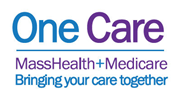 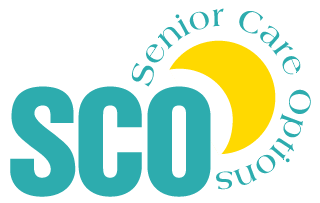 VISIT US ONLINE
www.mass.gov/duals-demonstration-20or www.mass.gov/senior-care-options-scoEMAIL US 
OneCare@state.ma.usor SCOoperationsunit@state.ma.usAugust 2018 (tentative) One Care Plan Procurement ReleaseSeptember 2018 (tentative)Letters of Intent Requested by MassHealthOctober 2018 (tentative)Bidder Reponses DueNovember 2018Medicare Notice of Intent to Apply (NOIA) Due*January 2019 (tentative) One Care Plan SelectionFebruary 2019 Medicare Applications Due* March 2019Network Submissions Due for Validation**February – July, 2019 (tentative)Joint Readiness Reviews**June 3, 2019Medicare Bids Due*January 1, 2020First Enrollment Effective Date* Milestone is a part of CMS’ annual Medicare application and contracting process ** Joint MassHealth and CMS/Medicare process* Milestone is a part of CMS’ annual Medicare application and contracting process ** Joint MassHealth and CMS/Medicare processMassHealth will post updates about the One Care procurement process: On COMMBUYS: www.commbuys.comOn the One Care and Duals Demo 2.0 websites: www.mass.gov/service-details/information-for-organizations-interested-in-serving-as-one-care-plans